                Dan darivatelja krvi25. listopad 2o16. godine- svečani prijam –                                                                                      HCK- GDCK KninRedni brojIme i prezimeBroj darivanjaPotvrda dolaskaKontaktženeženeženežene1.Klaudia Jurić Arambašić, 52.Kata Malenica53.Ana Brečić54.Lana Maloča55.Kata Juko56.Željana Đurić57.Andreja Pecollaj58.Darija Lovrić109.Antonija Domazet-Lošo1010.Ljiljana Banjan55muškarcimuškarcimuškarcimuškarci1.Ivan Petrović102.Franjo Delać103.Ilija Marušić104.Jure Nimac105.Roberto Radić106.Josip Kristijan Leskur107.Dragan Zebić108.Dario Koluvija109.Krešimir Ćorić1010.Denis Raspudić1011.Dobroslav Jukić1012.Luka Novak1013.Branimir Todorić1014.Viktor Perković1015.Dejan Sadiković1016.Peter Slavić1017.Igor Bekavac1018.Nikola Štimac1019.Matej Vuica1020.Saša Mužina1021.Kristijan Mamić1022.Marko Sučić1023.Ante Sočo1024.Mirko Bajić1025.Ivan Jonjić1026.Ivan Tenžera1027.Marko Jurić1028.Katarino Savčić1029.Zvonimir Mučalo1030.Ante Radeljić1031.Adam Srdarević1032.Stipe Bilobrk1033.Siniša Hrešč1034.Damir Šušnjara1035.Ivica Višić1036.Nedo Šarić1037.Tomislav Grčić1038.Nediljko Gudelj2039. Denis Kosor2040.Frano Piplica2041.Vinko Mateta2042.Marko Dinarina2043.Mladen Šebek2044.Dejan Padrov2045.Tonći Galešić2046.Predrag Matas2047.Ivan Gusić2048.Stipan Domazet2049.Frano Glavinić2050.Nenad Tisaj3051.Žarko Anić-Antić4052.Marko Velić4053.Mario Masatović4054.Tadija Rašić5055.Vinko Blažević5056.Željko Tomljenović50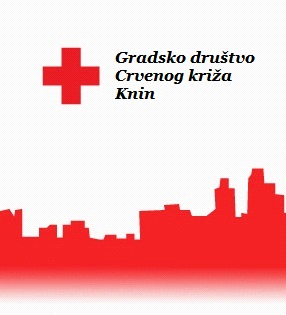 